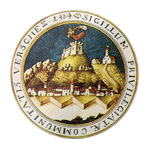 На основу чл. 60.  Закона о јавним набавкама («Сл. гласник РС» бр. 124/12, 14/15 i 68/15) Град Вршац, Градска управа града Вршца по овлашћењу, упућује:ПОЗИВ ЗА ПОДНОШЕЊЕ ПОНУДЕНазив наручиоца:  Град Вршац, Градска управа града Вршца   Адреса наручиоца:  Вршац, Трг победе 1.           Интернет страница наручиоца: http://www.vrsac.org.rs Врста наручиоца: Орган државне управе Врста поступка јавне набавке: отворен поступак4.      Опис предмета набавке, назив и ознака из општег речника набавке:         Предмет јавне набавке: Набавка електричне енергије        Назив и ознака из општег речника набавке : 09310000 - електрична енергија6. Број партија, уколико се предмет набавке обликује у више партија:      Набавка није обликована у партијама.7. Посебна напомена ако је уговор о јавној набавци резервисан за установе, организације или привредне субјекте за радно оспособљавање, професионалну рехабилитацију и запошљавање инвалидних лица: Набавка није резервисана.8. У случају преговарачког поступка разлог за примену и основ из закона: Није преговарачки поступак.9. Ако се закључује оквирни споразум, време трајања оквирног споразума и број понуђача са којим наручилац закључује оквирни споразум:  не закључује се.10. У случају подношења електронске понуде, примене електронске лицитације или система динамичне набавке - основни подаци о информационом систему наручиоца и неопходним техничким условима за учешће: не подноси се електронска понуда.11. У случају примене система динамичне набавке рок трајања система: набавка није динамичка12. У случају обавезе подношења понуде са подизвођачем проценат вредности набавке који се извршава преко подизвођача:  није обавеза наступати са подизвођачем, али ако наступа подизвођач може вршити до 50% од укупне вредности набавке.13. Критеријум, елементи критеријума за доделу уговора: Избор најповољније понуде ће се извршити применом критеријума Најнижа понуђена цена под  условима које је задао наручилац у Конкурсној документацији  Елементи критеријума на основу којих ће наручилац извршити доделу уговора у ситуацији када постоје две или више понуда са истом ценом:Уколико буду поднете две или више понуда са истом понуђеном ценом, наручилац ће доделити уговор понуђачу у чијој је понуди збир укупних понуђених цена 1) за „Ниски напон ТГ4/4 -Активна ВТ“ нижи, 2) наручилац ће доделити уговор понуђачу у чијој је понуди збир укупних понуђених цена  „Широка потрошња ТГ5/6 – ЈТ/ДУТ“ нижи, односно 3) биће изабрана она понуда у којој је исказан дужи рок важења понуде.14. Начин преузимања конкурсне документације, односно интернет адресa где је конкурсна документација доступна: www.portal.ujn.gov.rs     www.vrsac.org.rs,   15. Адресa и интернет адресa државног органа или организације, односно органа или службе територијалне аутономије или локалне самоуправе где се могу благовремено добити исправни подаци о пореским обавезама, заштити животне средине, заштити при запошљавању, условима рада и сл: www.vrsac.org.rs- Пореским обавезама – Пореска управа (Министарства финансија и привреде, Републике Србије), Саве Машковића 3-5, Београд. Интернет адреса: www.poreskauprava.gov.rs. Посредством државног органа Пореске управе, могу се добити исправне информације о адресама и контакт телефону органа или службе територијалне аутономије или локалне самоуправе, о пореским обавезама које администрирају ови органи.- Заштити животне средине – Агенција за заштиту животне средине, Руже Јовановић 27а, Београд. Интернет адреса: www.sepa.gov.rs (Министарство енергетике, развоја и заштите животне средине Републике Србије, Немањина 22-26, Београд. Интернет адреса: www.merz.gov.rs).- Заштити при запошљавању, условима рада – Министарство рада, запошљавања и социјалне политике, Немањина 22-26, Београд. Интернет адреса: www.minrzs.gov.rs.16. Начин подношења понуде и рок за подношење понуде: ооПонуде се подносе у року од 30 дана од дана објављивања позива на Портал јавних набавки. Благовременим ће се сматрати све понуде које стигну на адресу наручиоца најкасније последњег дана истека наведеног рока до 12,00 сати oдносно закључно са 15.04.2019. године.Неблаговремене и непотпуне понуде неће се разматрати.Понуде са комплетно захтеваном документацијом подносе се у затвореној коверти поштом или лично (преко писарнице наручиоца на адресу: Град Вршац, Градска управа града Вршца, 26300 Вршац, Трг Победе 1, са назнаком „Не отварај – понуда за ЈН број 404-11/2019-IV-09 –Набавка електричне енергије На полеђини коверте навести назив, адресу и број телефона понуђача, као и име за контакт.16.1. Разлози за одбијање понуде:  Наручилац ће одбити понуду: 1. ако понуда поседује битне недостатке, 2. ако понуда није одговарајућа - ако не испуњава све техничке спецификације и услове, 3. ако понуда није прихватљива - уколико ограничава и/или условљава права наручиоца или    обавезе понуђача или прелази износ процењене вредности јавне набавке, 4. уколико ограничава права наручиоца, 5. ако ограничава обавезе понуђача, 6. ако прелази процењену вредност јавне набавке.16.2.  Битни недостаци понуде су: 1) ако понуђач не докаже да испуњава обавезне услове за учешће у поступку јавне набавке, 2) ако понуђач не докаже да испуњава додатне услове за учешће у поступку јавне набавке или не достави тражена средства финансијског обезбеђења, 3) ако је понуђени рок важења понуде краћи од прописаног, 4) ако понуђач своју понуду није формирао на начин предвиђен конкурсном документацијом или ако понуда садржи друге недостатке због којих није могуће утврдити стварну садржину понуде или није могуће упоредити је са дугим понудама.17. Место, време и начин отварања понуда:Јавно отварање понуда извршиће се истог дана по истеку рока за подношење понуда тј. Дана 11.03.2019. године, на адреси: Вршац, Трг Победе 1.- Канцеларија 19., са почетком у 12,30 часова.18. Услови под којима представници понуђача могу учествовати у поступку отварања понуда: Јавном отварању понуда могу присуствовати овлашћени представници понуђача, који су дужни да својство представника понуђача докажу предајом потписаног и овереног овлашћења члану Комисије за јавне набавке.19. Рок за доношење одлуке о додели уговора: 25 дана од дана отварања понуда.20. Лице за контакт:  Верица Преда,Службеник за јавне набавке –члан  Комисије за јавну набавку21.Остале информације: verica.preda@vrsac.org.rs